选择最佳性能的顶空进样器HS-60自动顶空进样器	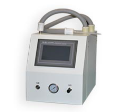 性能特点：￮ 一键式操作￮ 可与任何品牌的GC或GC/MS联用 。￮ 采用图形化设计的触摸式彩屏控制界面，中/英文显示与输入。￮ 气路全程及分段自动检漏及故障报警、诊断日志。￮ 可储存10个用户定义的分析方法。￮ 多次顶空（MHE）提取模式￮ 时间设定取样及体积设定取样技术兼容，使仪器的操作使用更加灵活方便￮ 12个恒温样品工位￮ 整机的传输管经过钝化抛光处理。￮ 更清晰的模块化结构能最大程度的减少残留和死体积￮ 高效的六通阀组件优化了样品的取样与进样￮ 先进的全流路自动吹洗功能￮ 设有可同步启动色谱数据处理工作站的通讯接口￮ 以太网接口支持局域网，实验室网络，或者固定IP￮ 电子流量控制（EPC）可选配。￮ 三重防漏电和多重过温保护。主要技术指标：▪ 样品加热炉温度及控制范围：室温～400℃（玻璃顶空瓶室温～210℃，不锈钢顶空瓶室温～400℃）。▪ 六通阀进样系统温度及控制范围：室温～260℃。▪ 样品传输管温度及控制范围：室温～220℃。▪ 温度增量控制±1℃。▪ 控温精度：±0.1℃。▪ 加热炉工位数：12个▪ 定量环体积：例如0.5ml、1ml、3ml、5ml，还可根据客户要求定制。▪ 时间控制进样量：1s～50s▪ 顶空瓶规格：标准7.5ml、10ml或20ml顶空瓶（可选配加热炉，以适应50ml或100ml顶空瓶）。▪ 重复性：RSD <1.5%（0.05%乙醇水溶液） ▪ 进样加压范围：0～0.4Mpa▪ 消耗功率：350W▪ 外型尺寸：长45cm×宽32cm×高40cm；    ▪ 重量：19kg    阀和定量环技术是目前使用中非常可靠的、分析结果具有高度重现性的技术，可以对样品进行定量，精确的温度控制保证了卓越的重现性，避免了错误结果、样品丢失或样品冷凝的风险。    样品流路全部经过钝化处理，即使在高温下也能保持稳定。这些特性消除了分析残留，保持了样品完整。